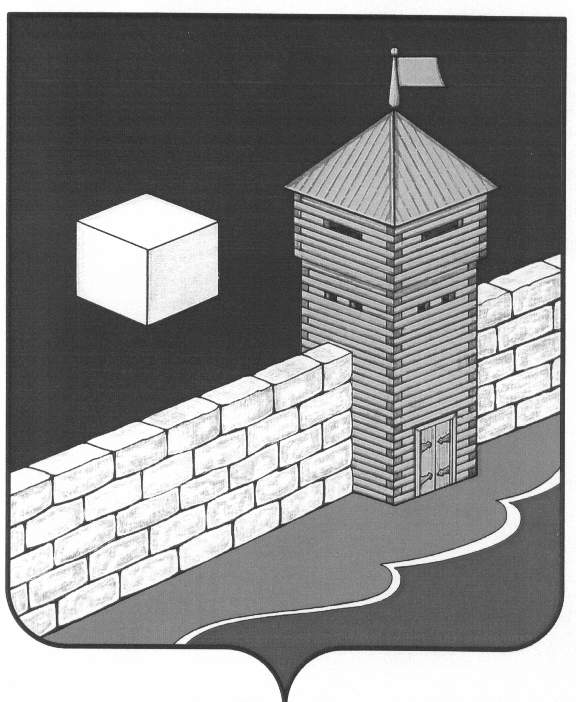 КОНТРОЛЬНО-РЕВИЗИОННАЯ  КОМИССИЯ ЕТКУЛЬСКОГО МУНИЦИПАЛЬНОГО РАЙОНАЛенина ул., д. 34, каб. 37, с. Еткуль, 456560. тел./факс (35145) 2-26-93с. Еткульисх. №  22                                                                                                                 от «28» февраля 2017г.    З А К Л Ю Ч Е Н И  Е№  17-зКонтрольно-ревизионной комиссии Еткульского муниципального районапо  результатам  внешней  проверки  годовой  бюджетной  отчетностиУправления  сельского хозяйства и продовольствия  администрации Еткульского  муниципального  района    за  2016 год.                 На основании статьи 264.4. Бюджетного  Кодекса  РФ,  распоряжения председателя контрольно-ревизионной комиссии  Еткульского муниципального района  В.Г. Садовского  « О внешней  проверке  годовой бюджетной отчетности Еткульского муниципального района»   № 03-06/01-ОД 4-ОД от 26.01.2016г.  старшим  бухгалтером-ревизором  контрольно-ревизионной комиссии Еткульского муниципального района    Н.Ю. Трапезниковой подготовлено Заключение  по результатам внешней проверки годовой бюджетной отчетности   Управления сельского хозяйства и продовольствия  администрации  Еткульского муниципального района  за 2016 год.Предмет проверки: годовая бюджетная отчётность  Управления «СХиП »за 2016 год.Цель внешней проверки :- Проверить состав и содержание форм годовой бюджетной отчетности за 2016г. на соответствие требованиям  нормативно-правовых актов; - Проанализировать и оценить  содержащуюся  в годовой отчетности информацию о бюджетной деятельности (ГАБС) на предмет  полноты  и достоверности  отчётных данных , законности  и эффективности  исполнения сметы.Задачи внешней проверки:  - Провести анализ представленной к проверке отчетности ГАБС по составу, содержанию, прозрачности показателей.Форма проверки: камеральная. Проверка  проводилась с  27  по 28 февраля 2017г.Объект внешней проверки и должностные лица:Управление сельского хозяйства и продовольствия администрации Еткульского муниципального района (далее- УСХ и П)ОГРН 1027401635216; ИНН 7430006737; КПП  743001001Адрес: 456560, Челябинская область, Еткульский район, с. Еткуль, ул. Первомайская, 1Лица, ответственные за финансово-хозяйственную деятельность :-Заместитель главы района по агропромышленным вопросам, начальник Управления сельского хозяйства и продовольствия  – Жигарев Александр Иванович;-Ведущий специалист (главный бухгалтер) –  Селютина Юлия  Андреевна.Вопросы внешней проверки:  - проверить состав , сроки предоставления и содержание форм годовой бюджетной отчётности за 2016 год;         - анализ бюджетной деятельности по формам бюджетной отчетности;          -установить  полноту исполнения расходных обязательств бюджета, в том числе по исполнению программной части бюджета; - результаты финансового контроля;- дать  оценку достоверности данных годового отчёта об исполнении бюджета  ГРБС за 2016год.Законодательная, нормативно-правовая и информационная базадля проведения внешней проверки исполнения бюджета.Бюджетный кодекс РФ (БК РФ)Гражданский кодекс РФ (часть первая, ГК РФ)Федеральный закон от 06.12.2011г. №402-ФЗ «О бухгалтерском учете»"Единый план счетов бухгалтерского учета для органов государственной власти (государственных органов), органов местного самоуправления, органов управления государственными внебюджетными фондами, государственных академий наук, государственных (муниципальных) учреждений ", утвержденный Приказом Минфина РФ от 01.12.2010г. №157н.Приказ Минфина РФ от 28.12.2010 № 191н «Об утверждении Инструкции о порядке составления и предоставления годовой, квартальной и месячной отчетности об исполнении бюджетов бюджетной системы РФ» (Инструкция о составлении отчетности). Решение Собрания депутатов Еткульского муниципального района от 23.12.2015г.  № 32 «О бюджете Еткульского муниципального района на 2016 год ».Решение Собрания депутатов Еткульского муниципального района от 30.12.2016г. № 188«О внесении изменений в Решение Собрания депутатов Еткульского муниципального района от 23.12.2015г. № 32 «О бюджете Еткульского муниципального района на 2016 год».Приказ от 27.12.2011 № 113 «Об утверждении Порядка открытия и ведения лицевых счетов финансовым управлением администрации Еткульского муниципального района в новой редакции»;9.Постановление № 943 от 24.11.2010 г. «О порядке ведения реестра расходных обязательств Еткульского муниципального района; 10. Положение «Об Управлении СХиП  администрации Еткульского муниципальногорайона», утв. решением Собрания депутатов Еткульского муниципального района от 30.11.2011г;          10.Годовая бюджетная отчетность  об исполнении бюджета  за 2016 год.          11. Роспись главного распорядителя за 2016 год.		1.Общие положенияУправление сельского хозяйства и продовольствия Еткульского муниципального района осуществляет свою деятельность в соответствии с законодательством Российской Федерации, Челябинской областии на основании  Положения  Управления «СХ и П» утв.  решением Собрания депутатов  от 30.11.2011г. № 211.Управления сельского хозяйства и продовольствия администрации  Еткульского муниципального района (далее – Управление СХиП)  является структурным отраслевым органом администрации Еткульского муниципального района с правом юридического лица, осуществляющим управленческие  функции по проведению единой политики в области управления  агропромышленным комплексом   Еткульского муниципального района.Управление « СХ и П» является некоммерческой организацией, как учреждение зарегистрировано в установленном порядке в МИФНС № 10 по Челябинской области, является юридическим лицом и внесено в Единый государственный реестр юридических лиц , имеет самостоятельный баланс, утверждённую смету расходов, гербовую печать, в финансовом управлении администрации Еткульского муниципального района открыты лицевые счета для бюджетнойдеятельности.2.		Проверка полноты и состава  представленной отчетности в соответствиис требованием  приказа  от 28.12.2010г. № 191н.Годовая отчетность  Управления сельского хозяйства  за 2016 год предоставлена в контрольно-ревизионную комиссию в полном объёме и в установленный срок  ( 20.02.2017г.  вх. № 24) в соответствии с требованиями п.11.1 Инструкции №191н « О порядке составления и предоставления годовой, квартальной, месячной отчётности  об исполнении бюджетов бюджетной системы Российской Федерации» утв. пр. МФ РФ от 28.12.2010г. № 191н ( изм. от 29.12.2011г. № 191н) ,  для проверки  отчётность представлена на бумажных носителях  :1. Баланс  исполнения  бюджета  на 01.01.2017г. (ф. 0503130);2.Отчет об исполнении бюджета на 01.01.2017. (ф. 0500127);3.Отчет о принятых обязательствах (ф.0503128);4.Сведения о движении нефинансовых активов (ф.0503168);5.Справка по заключению счетов бюджета отчетного финансового года (ф. 0503110) 6.Отчет о финансовых результатах  деятельности (ф. 0503121);7. Справка по консолидированным расчетам (ф. 0503125);8. Сведения о наличии дебиторской, кредиторской задолженности на 01.01.2017г. (ф.0503169);9.Отчет о движении денежных средств  (ф.0503123);10. Сведения об изменениях бюджетной росписи ГРБС(0503163);11. Сведения об исполнении бюджета (ф.0503164);12. Сведения об исполнении мероприятий в рамках целевых программ  ф.050316613. Пояснительная записка (ф. 0503160), таблицы с 1-7.           Формы бюджетной отчетности, содержащие плановые и аналитические показатели, подписаны  начальником   и главным бухгалтером учреждения.   В соответствии с п.9. инструкции 191н  отчётность составлена с нарастающим   итогом   с начала года , в рублях  с точностью до второго десятичного знака после запятой.  В соответствии  с п. 4  Инструкции о составлении отчетности об исполнении бюджета , отчетность пронумерована, снабжена приложением содержания отчетности.   По причине отсутствия показателей, имеющих числовое значение, следующие формы отчетности не составлялись:- Сведения о целевых иностранных кредитах (ф.0503167);-Сведения о государственном (муниципальном) долге, предоставленных бюджетных кредитах (ф.0503172);- Сведения об изменении остатков валюты баланса (ф.0503173)- Сведения о недостачах и хищениях денежных средств и материальных ценностей (ф.0503176);- Сведения об остатках денежных средств на счетах получателей бюджетных средств (ф.0503178).3. Проверка выполнения функций ГАБС, предусмотренныхзаконодательством и нормативно-правовыми актамиРешением Собрания депутатов Еткульского муниципального района  от 23.12.2015 № 32 «О бюджете Еткульского муниципального района на 2016 год »    Управление СХиП наделено полномочиями  главного администратора бюджетных средств Еткульского муниципального района.3.1 Наличие перечня получателей бюджетных средств и соблюдение принципа подведомственности расходов бюджета.Согласно данным ф.0503161 «Сведения о количестве подведомственных учреждений» Управление сельского хозяйства  подведомственных учреждений не имеет и является единственным  получателем бюджетных средств.3.2 Проверка правомерности составления бюджетной росписи, доведения лимитов бюджетных обязательств и плановых назначений по доходам.Составление и ведение бюджетной росписи Управления СХиП производилось в соответствии  со ст. 219.1 Бюджетного Кодекса РФ и «Порядком ведения бюджетной росписи», утвержденным Собранием депутатов Еткульского муниципального района от 20.01.2011г. №118. Первоначально , Решением о бюджете на 2016 год от 23.12.2016г. № 32 , утверждены бюджетные ассигнования в сумме  4014,0 тыс. рублей. В ходе исполнения бюджета в бюджетную роспись вносились изменения ,показатели бюджетной росписи были  увеличены на 1448,1 тыс. рублей ( 36%) . В соответствии  с изменениями, вносимыми в решение о бюджете , бюджетные ассигнования  управления  были  утверждены  в объёме  5462,1тыс. рублей (изменения отражены в полном объеме в ф.0503163 «Сведения об изменении бюджетной росписи»3.3 Организация проведения инвентаризации имущества и денежных обязательств, результаты инвентаризации.В соответствии со ст. 11 Федерального закона «О бухгалтерском учете» от 06.12.2011 № 402-ФЗ, Инструкции о составлении отчетности об исполнении бюджета  и в     целях обеспечения достоверности данных бухгалтерского учета ,  перед составлением годовой отчетности  руководителем  управления   издан приказ от 01.11.2016г. № 27 «О проведении инвентаризации имущества и  финансовых обязательств».Результаты сведены в таблицу № 6 «Сведения о проведении инвентаризации» ф.0503160. В результате инвентаризации не установлено недостач, излишков и хищения материальных ценностей.4. Организация бюджетного учета          В соответствии  с требованиями  Федерального Закона РФ от 06 декабря 2011г. № 402-ФЗ «О бухгалтерском учете», приказом МФ № 157 от 01.12.2010г. «Об утверждении единого плана счетов бухгалтерского учета, приказом МФ от 06.12. 2010г. № 162 «Об утверждении плана счетов бюджетного учета и  инструкции по его применению  в учреждении  разработано  и  утверждено  Положение об учетной политике   от 08.06.2016г № 15 .Для ведения бюджетного учета применяются унифицированные формы первичных документов класса 03 и 05 ОКУД. Хозяйственные операции, проводимые в  Управлении сельского хозяйства отражаются в бюджетном учете на основании оправдательных документов (первичных учетных документов).   В бюджетном учёте ,  согласно требованиям Положения об учётной политики ,основные средства отражаются - по первоначальной стоимости, материальные запасы- по  фактической стоимости. Каждому объекту, кроме объектов стоимостью до 1000 руб. включительно присваивается уникальный инвентарный порядковый номер, который сохраняется за объектом на весь период его нахождения в учреждении. Амортизация объектов ОС производиться линейным способом начисления амортизационных начислений исходя из срока полезного использования этого объекта. Материальные запасы принимаются к бюджетному учету по фактической стоимости.           Бюджетный учет  ГАБС  ведется  по утвержденной смете  расходов  в разрезе  кодов  бюджетной классификации, утв.  Приказом  Минфина РФ от 21.12.2012г.№ 171 н  «Об утверждении  указаний  о порядке применения  бюджетной классификации  РФ»,  с применением  регистров  учета  в соответствии  с приказом  руководителя об учетной политике в учреждении .  Приказом утвержден  план счетов бюджетного учета, график документооборота, периодичность формирования регистров бюджетного учета на бумажных носителях, утверждены формы первичных учетных документов, применяемых для оформления хозяйственных операций, а также формы документов для внутренней бухгалтерской  отчетности.             В соответствии  со ст. 242 Бюджетного кодекса Российской Федерации и приказом  Финансового управления  администрации  Еткульского муниципального района от  14.11.2016г. № 19-од  «Об утверждении Порядка завершения операций по исполнению районного бюджета в текущем финансовом году»  , операции  по исполнению сметы  завершены по окончанию   финансового  года , в срок - 29.12.2016г.Банковские счета в кредитных учреждениях финансовым управлением в 2016 году не открывались.              Применение кодов бюджетной классификации соответствует уведомлениям об уточнении кодов бюджетной классификации.        5. Анализ бюджетной деятельности по формам бюджетной отчетности Исполнение плановых назначений по доходам и расходам  Управления «СХиП» проанализировано по данным отчетов : «Сведения об  исполнении бюджета ГРБС , ПБС » ф. 0503127; «Сведения об изменениях бюджетной росписи  ГРБС» ф.0503163;  «Сведения об исполнении бюджета» ф.0503164.   В соответствии  с решением Собрания депутатов Еткульского муниципального района  от 23.12.2015г. № 32 «О бюджете Еткульского муниципального района на 2016г» Управления «СХиП» является Главным администратором  бюджетных средств  (ГАБС  - 647). 5.1.Исполнение плановых назначений по доходам              В ф. 0503127 ( раздел 1 «Доходы бюджета», графа  4 «Утвержденные бюджетные назначения») утвержденные  бюджетные назначения   по доходам  отражены в сумме 1029,53 тыс. рублей.  В графе 5 « исполнено через фин. органы», кассовые доходы  отражены в сумме  854,6 тыс. рублей ,  подтверждено дынными ф. 0503110 «Справка по заключению счетов бюджетного учета отчетного фин. года» , ф. 0503164 «Сведения об исполнении бюджета».5.2.  Исполнение плановых назначений по расходам.           В  первоначальное Решение о бюджете от 23.12.2015г. № 32 ,в объем бюджетных ассигнований вносились изменения и дополнения , причины и основания  указаны в «Сведениях об изменениях бюджетной росписи главного распорядителя средств бюджета» (ф.0503163).           Показатели бюджетной росписи  ГРБС в объёме 5462,1 тыс. рублей соответствуют утвержденным бюджетным назначениям. При анализе исполнения расходной части , превышения фактического финансирования над плановыми бюджетными назначениями , не установлены .    Согласно представленному  годовому отчету об исполнении бюджета ( графа 9 , раздел 2. ф. 0503127), расходы  Управления  «СХиП»  за 2016 год исполнены  в объеме  5046,3 тыс. рублей или  98,9% к уточненным бюджетным  ассигнованиям .  Показатели  раздела 2 «Расходы бюджета»  ф. 0503127  годового отчета об исполнении бюджета, не имеют расхождений с показателями  раздела  2  ф. 0503164  «Сведения  об исполнении бюджета».          При проверке  соответствия объемов принятых денежных обязательств лимитам бюджетных обязательств  нарушений не установлено ( ф. 0503128).          Неисполненные  бюджетные назначения в сумме 415,7 тыс. рублей ( экономия ФОТ -107,3 тыс. рублей , 21,3 – услуги связи,   не приобрели компьютер – 45,0 тыс. рублей,   ГСМ-12,2 тыс. рублей. хоз. расходы – 5,3 тыс. рублей). Отклонения от плановых показателей  ( бюджетных назначений ) отражены в ф.0503164 «Сведения об исполнении бюджета».                                                      Анализ исполнения по расходам	           Таблица № 1                             6.  Исполнение мероприятий в рамках целевых программ               Муниципальные программы  являются  одним из важнейших инструментов реализации целей и задач  Управления сельского хозяйства.  В смете  управления  на 2016 год  программно – целевым  методом  охвачено  100%  бюджетных назначений.  Анализ  исполнения  программной части  бюджета учреждения  за  2016г. 	                                                                                                      Таблица № 2Расходы   на мероприятия в рамках  программ исполнены  в объёме 5046,3  тыс. рублей или  92,4% от запланированных ассигнований. В рамках  программ не исполненными остались средства в сумме 415,7 тыс. рублей.         Показатели ф.  0503166 «Сведения об исполнении мероприятий в рамках целевых программ» не имеют расхождений  с показателями ф. 0503127  «Отчёт об исполнении бюджета, что соответствует требованиям  п. 164 инструкции 191н .7.Анализ показателей финансовой отчётности                            7.1Сведения  о движении нефинансовых активов  (ф. 0503168).	Таблица №3            Показатели ф. 0503168 «Сведения о движении нефинансовых активов»  не имеют расхождений  с показателями  ф.  0503130  баланса  ГАБС.                              7.2. Анализ Дебиторской  и  Кредиторской задолженности                      Согласно данным годовой бюджетной отчетности  ф. 0503120  «Баланс исполнения бюджета» и  ф. 0503169  «Сведения о дебиторской и кредиторской задолженности»  Дт.и Кт. задолженность  на 01.01.2017г. отразилась на счетах бюджетного учёта:           1.Дебиторская  задолженность  составляет  6,3тыс. рублей , задолженность текущая, отразилась   на сч206 «расчеты по выданным  авансам»  .         2. Кредиторская задолженность  составляет  6,8 тыс. рублей, задолженность текущая  отразилась  на  302 сч. «расчёты по принятым обязательствам».                                         8. Анализ бюджетной отчётности.               Годовой отчёт Управления « СХ и П»  за 2016 год  соответствует перечню и формам , предусмотренным для  ГАБС  Инструкцией о порядке составления и предоставления годовой, квартальной и месячной  бюджетной отчётности об исполнении бюджетов  системы РФ , утверждённой приказом Минфина России от 28.12.2010г. №191н ( с изменениями от 22.10.2012г.).              Выборочно проверены  контрольные соотношения   между показателями форм бюджетной отчётности главного распорядителя ( получателя) средств бюджета , согласноПисьму казначейства РФ от 31.01.2012г. № 42-7.4-18\2.1-28. На основании вышеуказанного письма осуществлялась проверка соответствия показателей баланса исполнения бюджета (ф. 0503130),справки по заключении счетов бюджетного учёта отчётного финансового года ( ф. 0503110), отчёта о финансовых результатах (ф. 0503121),  об исполнении  бюджета за 2015 год ( ф. 05031127), сведении о движении нефинансовых активов (ф. 0503168),  сведений по дебиторской и кредиторской задолженности (ф. 0503169)  несоответствия показателей  между формами  не установлено..9.Достоверность отчетных данных ГАБС (Управление «СХиП»),       отраженных  в своде   годовой бюджетной отчетности                   Еткульского  муниципального района.               Данные  годовой бюджетной отчетности  ГАБС – 647  сверены с данными  годового отчета  исполнения бюджета Еткульского муниципального района  по ведомственной классификации расходов бюджета, расхождений не установлено. 	                                                                                            Таблица № 4                                                         10.  ЗАКЛЮЧЕНИЕ              1. Годовая бюджетная отчетность, представлена Управлением  « сельского хозяйства и продовольствия » в контрольно-ревизионную комиссию Еткульского муниципального района в установленный срок и в полном объеме , в целом соответствует требованиям  Бюджетного Кодекса РФ, инструкциям  утв. приказам  МФ РФ  от 06.12.2010г. № 162н, от 29.12.2011г. № 191н , Решениям Собрания депутатов Еткульского муниципального района  от 23.12.2015г. № 32  «О бюджете Еткульского муниципального района  на 2016 год », от 30.12.2016г. № 188 «О внесении изменений  в Решение Собрания депутатов   Еткульского муниципального района от 23.12.2015г. № 32 «О бюджете Еткульского муниципального района  на 2016 год ».             В общем объёме  исполнения  расходной части бюджета по району (880 772,52 тыс. рублей), доля расходов  Управления сельского хозяйства составляет 06%. Запланированные  ассигнования в сумме 5462,1 тыс. рублей  исполнены на 92,4% , составили  5046,34 тыс. рублей.                         2. При  проверке  годовой отчётности Управления  сельского хозяйства и продовольствия  за 2016 год , недостатков в оформлении и   фактов нарушений,  влияющих на достоверность годового отчета  Об исполнении бюджета  Управления  «СХ и П»  за 2016год ,  не установлено.Старший бухгалтер-ревизор контрольно-ревизионной     комиссии Еткульского муниципального района                                       Н.Ю. ТрапезниковаКодрасходовНаименование расходовУтвержденныебюджетныеназначенияИсполненныекассовые расходы%исполненияНеисполненныеназначения0113Другие общегосударственные вопросы (проведение  всероссийской  с/х  переписи  -2016г1029,53854,6483%174,80401Общеэкономические вопросы338,8337,9999,7%0,810405Сельское хозяйство и рыболовство4093,773853,794,14240,0итого5462,15046,3492,3          415,7наименованиепрограммыЦелевая статья                 мероприятияутвержд бюджетомисполн%Сумма   +/-«Организация проведения на территории ЧО мероприятий по предупреждению и ликвидации  болезней животных их лечению, защите населения от болезней, общих для человека и животных»9900291000мероприятия по предупреждению и ликвидации  болезней животных их лечению, защите населения от болезней, общих для человека и животных99,299,2100-ИТОГО99,299,2100«Организация и проведение  Всероссийской с/х переписи ЧО 9900253910субвенции1029,5854,6483174,8ИТОГО1029,5854,683174,8Частичное фин-е расходов на выплату зарплаты работников органов местного самоуправления и муницип учреждений , оплату топлива- энергетических ресурсов , услуг водоснабжения , потребляемых мунницип. учреждениями на 2016г 150171680Частичное фин-е расходов на выплату зарплаты работников органов местного самоуправления и муниципальных учреждений , оплату топлива- энергетических ресурсов , услуг водоснабжения , потребляемых муниципальными. учреждениями на 2016г81,881,8100 %Частичное фин-е расходов на выплату зарплаты работников органов местного самоуправления и муницип учреждений , оплату топлива- энергетических ресурсов , услуг водоснабжения , потребляемых мунницип. учреждениями на 2016г Частичное фин-е расходов на выплату зарплаты работников органов местного самоуправления и муниципальных учреждений , оплату топлива- энергетических ресурсов , услуг водоснабжения , потребляемых муниципальными. учреждениями на 2016г81,881,8100 %ИТОГО81,881,8100Субвенции местным бюджетам на осуществление полномочий в области охраны труда9900229900Реализация переданных гос полномочий в области охраны труда338,8337,19991,6ИТОГО338,8337,1999Уплата налога на имущество организаций, земельного, транспортного налогов9908920400Финансовое обеспечение13,011,4881,5Реализация мероприятий гос программы развития сельского хоз-ва и регулирования рынков с/х продукции, сырья и продовольствия»9900420400Финансовое обеспечение 3899,73662,09459,4ИТОГО974,9915,594%59,4ВСЕГО по программам5462,15046,392,4415,7наименованиеНаличие на 01.01.2016поступиловыбылоНаличие на 01.01.2017.Основные средства всего:1874,023,6201,551696,2-нежилые помещения821,9--821,9-сооружения207,7--207,9-машины.оборудование258,817,241,39234,7-транспортные средства542,8-160,1382,7-производственный.хоз инвентарь42,66,4-48,9-материальные запасы-280,7280,7-КодрасходовНаименование расходовУтвержденныебюджетныеназначенияИсполненныекассовые расходы%исполнения0113Другие общегосударственные вопросы1029,53854,6483%0401Общеэкономические вопросы338,8337,9999,8%0505Сельское хозяйство и рыболовство4093,773853,7094,1%итого5462,105046,3492,4%